FAKULTNÍ THOMAYEROVA NEMOCNICEVÍDEŇSKÁ 800140 59 PRAHA 4 - KRČAdresát: BOSSAMI, s. r.o. Vídeňská 340 250 50 VestecPřipravil, podpisInvestice:Provoz:     OBJEDNÁVKA Č.                  00684/020/2023Středisko: 00692Datum vystavení:              15/11/2023			Dodací lhůta:                    15/12/2023Dopravní dispozice:  Vlastní dodavateleVyřizuje/telefon:Bankovní spojení: ČNB 20001-36831041/0710Věc, popis: Na základě Vaší nabídky objednáváme u vás dodání a montáž 2 ks kompletních průmyslových sekčních garážových vrat firmy LOMAX pro naše dílny DZS FTN!!! Splatnost faktury domluvena s VOTP a N-ETP na 30 dní !!!						Kontaktní osoba(y)/telefon:ZKO: 371 97 000   IČO: 00064 190    DIČ: CZ00064190Cena bez DPH:         345.480,00 KčNa faktuře uvádějte vždy číslo objednávky a splatnost faktur 60 dní+60 dní bez penalizace. Fakturu vystaví dodavatel do 7 pracovních dní a zašle na e-mail: faktura@ftn.cz.Prohlášení dodavatele: S obsahem objednávky souhlasím a objednávku přijímám.Datum: _______22.11.2023___________________Za dodavatele, podpis, razítko: __________________________________________SchválilSchválilSchválil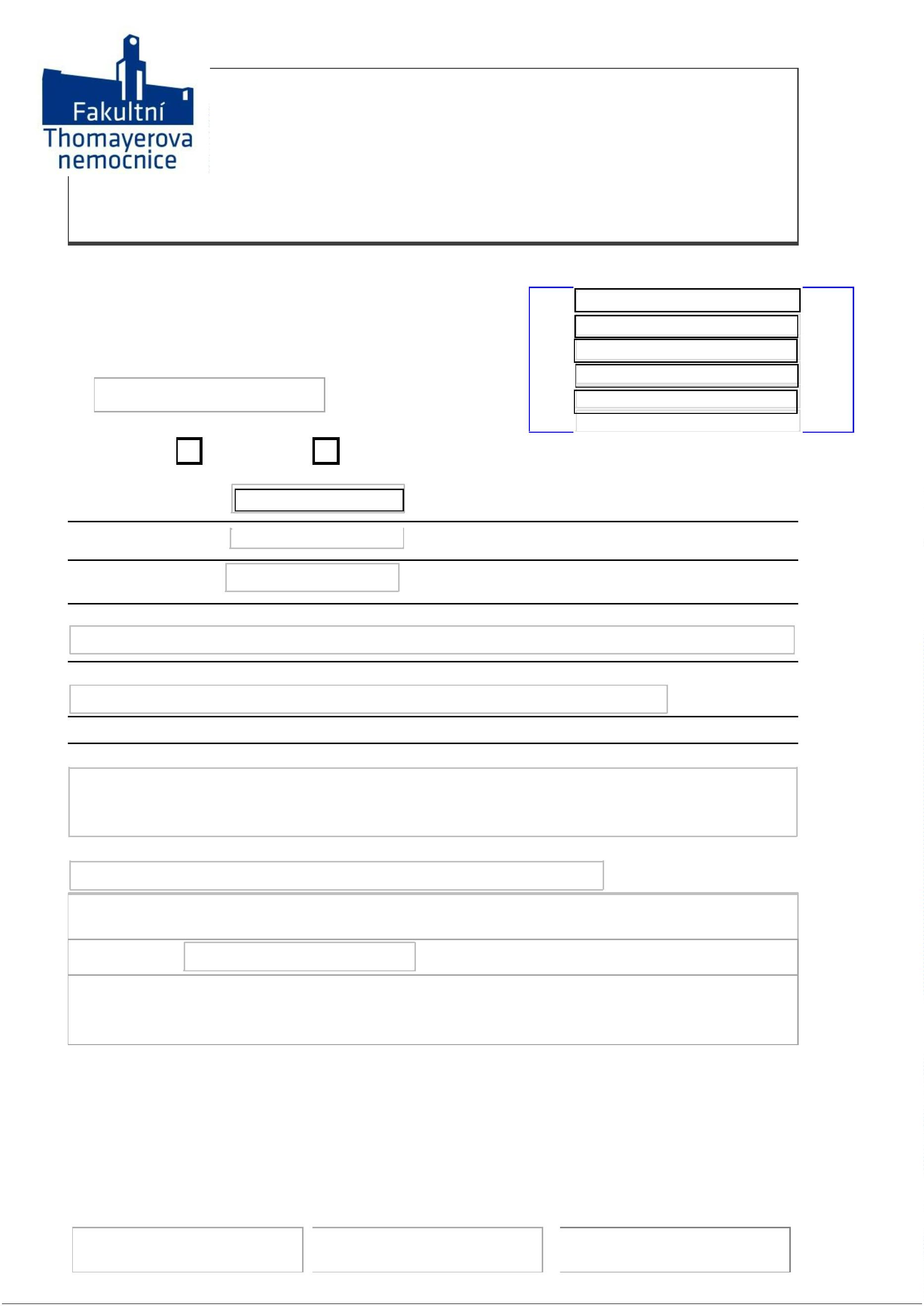 